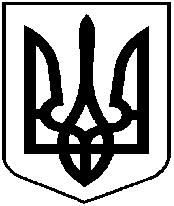 НАЦІОНАЛЬНА КОМІСІЯ З ЦІННИХ ПАПЕРІВ ТА ФОНДОВОГО РИНКУР І Ш Е Н Н Я09 липня 2020			м. Київ				№ 349Відповідно до пункту 13 статті 8 Закону України «Про державне регулювання ринку цінних паперів в Україні», пунктів 3 та 7 розділу ІІ «Прикінцеві положення» Закону України від 12 вересня 2019 року № 79-ІХ «Про внесення змін до деяких законодавчих актів України щодо удосконалення функцій із державного регулювання ринків фінансових послуг», Національна комісія з цінних паперів та фондового ринкуВ И Р І Ш И Л А:Схвалити проєкт рішення Національної комісії з цінних паперів та фондового ринку «Про визнання такими, що втратили чинність, деяких нормативно-правових актів» (далі – Проєкт), що додається. Департаменту методології регулювання професійних учасників ринку цінних паперів (Курочкіна І.) забезпечити оприлюднення цього Проєкту на офіційному вебсайті Національної комісії з цінних паперів та фондового ринку.Контроль за виконанням цього рішення покласти на Панченка О.Голова Комісії                                                                                   Тимур ХРОМАЄВПротокол засідання Комісії від 09.07.2020 № 36Про схвалення проєкту рішення Національної комісії з цінних паперів та фондового ринку «Про визнання такими, що втратили чинність, деяких нормативно-правових актів»